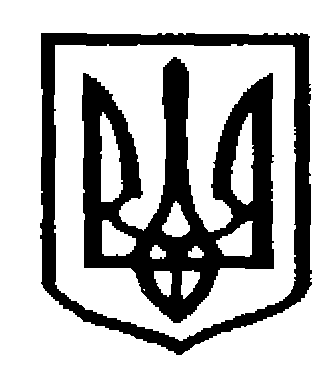 У К Р А Ї Н АЧернівецька міська радаУправління  освіти             Н А К А З01.09.2022                                                                                                      № 227Про організацію та проведенняв закладах освіти І етапу міських змагань Всеукраїнської дитячо-юнацької військово-патріотичної гри «Сокіл» («Джура»)       Відповідно до постанови Кабінету Міністрів України від 09.10.2020               № 932 «Про затвердження плану дій щодо реалізації Стратегії національно патріотичного виховання на 2020-2025 роки»,  Положення про Всеукраїнську дитячо-юнацьку військовопатріотичну гру «Сокіл» («Джура»), затвердженого наказом Міністерства освіти і науки, молоді та спорту України від 03.07.2012 №1094/21406 (зі змінами), з урахуванням Закону України «Про правовий режим воєнного стану», Указу Президента України від 24.02.2022 № 64/2022 «Про введення воєнного стану в Україні» (із змінами), наказу Департаменту освіти Чернівецької обласної військової адміністрації від 11.08.2022 № 159 «Про деякі питання національно-патріотичного виховання в закладах освіти чернівецької області», з метою подальшого розвитку національно-патріотичного та військового виховання дітей та учнівської молоді НАКАЗУЮ: Затвердити: Регламент проведення І (міського) етапу Всеукраїнської дитячо–юнацької військово–патріотичної гри «Сокіл» («Джура») для середньої вікової групи «Джури» (12-14 років) (додаток 1). Регламент проведення I (міського) етапу Всеукраїнської дитячо–юнацької військово–патріотичної гри «Сокіл» («Джура») для старшої вікової групи «Молоді козаки» (15-17 років) (додаток 2). Головний штаб І (міського) етапу Всеукраїнської дитячо-юнацької військово-патріотичної гри «Сокіл» («Джура») (додаток 3). Головну суддівську колегію І (міського) етапу Всеукраїнської дитячо-юнацької військово-патріотичної гри «Сокіл» («Джура»), (додаток 4).Провести урочисте відкриття І (міського) етапу Всеукраїнської дитячо–юнацької військово–патріотичної гри «Сокіл» («Джура») 13.10.2022 о 14:00 біля Чернівецького обласного краєзнавчого музею, з метою відзначення Дня Захисника та Захисниць України.Провести фінальний І (міський) етап Всеукраїнської дитячо-юнацької військово-патріотичної гри «Сокіл» («Джура») у формі підсумкових наметових таборувань учасників гри з 29 квітня - 2 травня 2022р. Головним суддею змагань призначити Мельничука В.П., вчителя загальноосвітньої школи І-ІІІ ступенів № 33 Чернівецької міської ради.Головним секретарем змагань призначити  Марціса Л.А., вчителя предмета «Захист України» загальноосвітньої школи І-ІІІ ступенів № 37 Чернівецької міської ради. Відповідальність за дотримання учнями правил техніки безпеки вуличного руху при переміщенні на змаганнях, охорони їх життя та здоров’я покласти на керівників команд. В залежності від безпекової ситуації чи у разі погіршення епідемічної ситуації та обмеження проведення масових заходів чи змагань, організувати проведення Гри в онлайн форматі, дистанційно.Керівникам закладів освіти ЧМТГ:Розробити та затвердити  Регламент проведення шкільного етапу Всеукраїнської дитячо–юнацької військово–патріотичної гри «Сокіл» («Джура») для середньої вікової групи «Джури» (12-14 років).Розробити та затвердити  Регламент проведення шкільного етапу Всеукраїнської дитячо–юнацької військово–патріотичної гри «Сокіл» («Джура») для старшої вікової групи «Молоді козаки» (15-17 років).Призначити відповідального адміністратора закладу освіти за проведення Всеукраїнської дитячо–юнацької військово–патріотичної гри «Сокіл» («Джура»).Перед початком організації роботи з проведення зазначеної Гри у закладі освіти необхідно провести інформаційно-роз'яснювальну роботу серед учнів (вихованців), педагогів, батьків щодо місця гри  «Джура» в системі патріотичного виховання дітей та молоді, ознайомити всіх можливих учасників гри із змістом і формами окремих видів змагань, конкурсів.До 25.05.2022 року надати до Управління освіти звіт про проведення Гри у закладі освіти.Створити рубрику на інформаційному сайті закладу освіти, де розміщувати інформацію про хід змагань. Директорам ліцею № 4, 5, 9 та ЗОШ № 38 до 01.11.2022 розглянути можливість реєстрації куреня в Українському державному центрі національно-патріотичного виховання. Наказ розмістити на інформаційному сайті Управління освіти.Контроль за виконанням наказу залишаю за собою.Начальник Управління                                                      Ірина ТКАЧУКНачальник відділу забезпеченняякості та стратегічного розвитку ЗЗСОУправління  освіти                                                                 Руслан ФЕДЮК